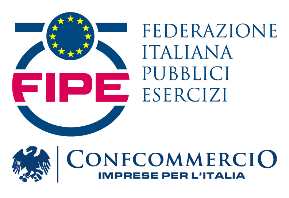 logo associazioneThe Winesider: la gestione digitale della cantinaI gestionali per la ristorazione hanno implementato diverse soluzioni per la gestione della cantina senza mai arrivare, tuttavia, a un prodotto in grado di mettere insieme l’intero ciclo del servizio come ha fatto The Winesider di Excantia srl (v. brochure allegata). Si tratta di una foodtech company che ha sviluppato, in collaborazione con il Politecnico di Torino, un servizio di gestione digitale della cantina collegato all’approvvigionamento dei vini con la modalità del conto vendita attraverso una piattaforma fruibile tramite il sito www.thewinesider.com o l’applicazione TWS for Restaurant.In questo modo concetti come minimo d’ordine, dilazioni di pagamenti, rischio di invenduto o rimanenze di magazzino a fine anno vengono superati a vantaggio di un nuovo modo di gestire la cantina e con essa il ristorante stesso.Gli associati FIPE-Confcommercio che sottoscriveranno un contratto per l’utilizzo di The Winesider sia nella versione che prevede il solo uso dei servizi digitali e sia in quella con la fornitura in conto vendita del vino saranno riconosciute vantaggiose condizioni economiche e contrattuali.Per saperne di più chiama in associazione al n. ……. o direttamente Excantia srl nella persona di (<scegliere in funzione della Regione>)Piemonte e Valle d’Aosta: Roberta Elliaroberta.elia@thewinesider.com tel 3291007464Liguria e Toscana: Danilo Maggianidanilo@thewinesider.comtel 37929625652Lazio e Campania: Filippo Argentierifilippo.argentieri@thewinesider.comtel 3318844828Per tutte le altre Regioni: customer serviceinfo@thewinesider.com3495767087Lombardia: nei prossimi giorni verrà comunicato il nome del referente Excantia dedicato alla regione